PENGARUH PENGELOLAAN KEARSIPAN TERHADAP EFISIENSI KERJA PADA KANTOR CAMAT MEDAN AMPLASSKRIPSIDiajukan Guna Memenuhi Salah Satu Syarat                                                                 Untuk Memperoleh Gelar Sarjana Ekonomi (S.E)                                                            Jurusan Manajemen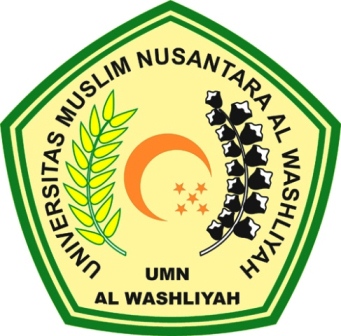 OLEH:ELVINANPM: 143114295FAKULTAS EKONOMIJURUSAN MANAJEMENUNIVERSITAS MUSLIM NUSANTARA AL WASLIYAHMEDAN2018HALAMAN PENGESAHANPENGARUH PENGELOLAAN KEARSIPAN TERHADAP EFISIENSI KERJA PADA KANTOR CAMAT MEDAN AMPLASOLEH:ELVINANPM: 143114295Telah Diperiksa dan Disetujui Oleh:						Medan,		2018Dosen Pembimbing I			Dosen Pembimbing IITukimin Lubis, SE,M.MA		Anggia Sari Lubis, SE, M.SiNIDN: 0115086001			NIDN: 0129078701Kaprodi Fakultas EkonomiManajemenSuhaila Husna, SE, MMNIDN: 0124019001